TOURNOI DE L’ASSOCIATION SPORTIVE VOLLEY-BALL 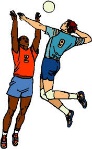 Un tournoi de volley ouvert à tous les élèves du collège Littré NON-DEBUTANTS (il faut au minimum avoir pratiqué l’activité en EPS) est organisé mardi 6 février de 17h10 à 18h30 au gymnase du Prado 2.Pour participer :Rendre l’autorisation parentale complétée avant le 02/02/2018 à un professeur d’EPS du collègePrévoir une tenue adaptée (baskets propres, vêtements de sport)Se rendre par ses propres moyens directement au gymnase pour 17h10 COUPON REPONSE J’autorise mon enfant _________________________, classe ______ à participer à la rencontre de volley du mardi 6 février 2018.Numéro de téléphone auquel je peux être joint ce jour :A la fin de la rencontre :Mon enfant repartira seul du gymnaseMon enfant sera pris en charge par______________________________________	Signature des parents :TOURNOI DE L’ASSOCIATION SPORTIVE VOLLEY-BALL Un tournoi de volley ouvert à tous les élèves du collège Littré NON-DEBUTANTS (il faut au minimum avoir pratiqué l’activité en EPS) est organisé mardi 6 février de 17h10 à 18h30 au gymnase du Prado 2.Pour participer :Rendre l’autorisation parentale complétée avant le 02/02/2018 à un professeur d’EPS du collègePrévoir une tenue adaptée (baskets propres, vêtements de sport)Se rendre par ses propres moyens directement au gymnase pour 17h10 COUPON REPONSE J’autorise mon enfant _________________________, classe ______ à participer à la rencontre de volley du mardi 6 février 2018.Numéro de téléphone auquel je peux être joint ce jour :A la fin de la rencontre :Mon enfant repartira seul du gymnaseMon enfant sera pris en charge par______________________________________	Signature des parents :TOURNOI DE L’ASSOCIATION SPORTIVE VOLLEY-BALL Un tournoi de volley ouvert à tous les élèves du collège Littré NON-DEBUTANTS (il faut au minimum avoir pratiqué l’activité en EPS) est organisé mardi 6 février de 17h10 à 18h30 au gymnase du Prado 2.Pour participer :Rendre l’autorisation parentale complétée avant le 02/02/2018 à un professeur d’EPS du collègePrévoir une tenue adaptée (baskets propres, vêtements de sport)Se rendre par ses propres moyens directement au gymnase pour 17h10 COUPON REPONSE J’autorise mon enfant _________________________, classe ______ à participer à la rencontre de volley du mardi 6 février 2018.Numéro de téléphone auquel je peux être joint ce jour :A la fin de la rencontre :Mon enfant repartira seul du gymnaseMon enfant sera pris en charge par______________________________________	Signature des parents :